Gym Starz Birthday Party Contract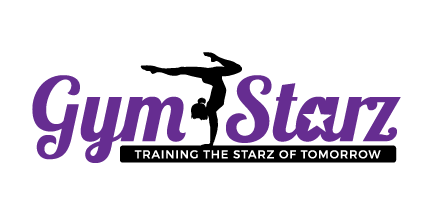 Date of Party: ___________________________________________Time of Party: ___________________________________________Child’s Name: _____________________________________   Child’s DOB: ______________________Age Child is turning: ___________________   Allergies: Yes/NO (Please circle one) Please list any allergies/special circumstances: __________________________________________________________________________________________________________________________________________________________________________Parent’s Name: _____________________________________________Contact Number: _____________________________   Alternate Number: ________________________Address: __________________________________________________________________________________________________________________________________________________________________Email: _______________________________________________________________________________Party Package Includes1 Hour 45 Minutes ~ 250.00Enjoy a Traditional Gym Starz Party for 18 guests (birthday child included) with 2 pizzas, your choice of 20 juice boxes OR two 2 liters of soda and all paper products for each guest.  This party includes: warm-up time, obstacle courses, freeze dance or other fun games, pizza/cake time, and your choice of opening gifts or free play.  *(Family/Guardians will supply cake or cupcakes)*Add-on OptionsAdditional Pizza(s)               Cheese or 1-topping (specify Topping__________)    ____x $12.00    $_______Additional 2 Liter(s) Soda     Pepsi   Diet Pepsi   Coke   Diet Coke   Sprite               _____x $2.50    $_______Additional Juice Boxes (10)                                                                                              _____x $6.00    $_______ Additional 15 Minutes Free Play						            __ __x$25.00    $_______Total of Party    $_____________Deposit Paid      $_____________    Balance Due      $_____________*The party balance must be paid in full on the Friday prior to the party!!____Initials    *100.00 NON-REFUNDABLE DEPOSIT IS REQUIRED TO HOLD DATE/TIME OF PARTY    ____Initials    * ALL PARTY GUEST MUST SIGN A WAIVER PRIOR TO ENTERING THE GYM____Initials    * PARENTS ARE NOT ALLOWED ON THE EQUIPMENT. MUST STAY IN THE BIRTHDAY AREA____Initials    * ANY GUEST BEYOND THE LIMIT OF 18 WILL INCUR AN ADDITIONAL FEE OF $5.00/GUEST____Initials    * SETUP TIME FOR ALL BIRTHDAY PARTIES IS 15 MINS PRIOR TO YOUR SCHEDULED TIME____Initials    * NO ENTRY INTO THE FACILITY OR GM AREA PRIOR TO AUTHORIZED SETUP TIME